DATOS SOLICITADOS PARA FICHAS DE TRÁMITES/SERVICIOS MUNICIPALES 2019FICHA DE TRÁMITE O SERVICIOFICHA DE TRÁMITE O SERVICIOFICHA DE TRÁMITE O SERVICIOFICHA DE TRÁMITE O SERVICIOFICHA DE TRÁMITE O SERVICIOFICHA DE TRÁMITE O SERVICIODependencia o EntidadDependencia o EntidadJunta de Agua Potable, Drenaje, Alcantarillado y Saneamiento del Municipio de Irapuato, Gto.Junta de Agua Potable, Drenaje, Alcantarillado y Saneamiento del Municipio de Irapuato, Gto.Junta de Agua Potable, Drenaje, Alcantarillado y Saneamiento del Municipio de Irapuato, Gto.Junta de Agua Potable, Drenaje, Alcantarillado y Saneamiento del Municipio de Irapuato, Gto.Nombre de la Unidad AdministrativaNombre de la Unidad AdministrativaGerencia de Comercialización / Dirección de Atención a UsuariosGerencia de Comercialización / Dirección de Atención a UsuariosGerencia de Comercialización / Dirección de Atención a UsuariosGerencia de Comercialización / Dirección de Atención a UsuariosNombre del Trámite o ServicioNombre del Trámite o ServicioNombre del Trámite o ServicioClaveFecha de RegistroFecha de RegistroAgua para construcciónAgua para construcciónAgua para construcciónMT-IRA-JA-1302/01/201902/01/2019Objetivo del Trámite o ServicioObjetivo del Trámite o ServicioObjetivo del Trámite o ServicioObjetivo del Trámite o ServicioObjetivo del Trámite o ServicioObjetivo del Trámite o ServicioOtorgar el servicio de agua potable durante el tiempo estipulado en la licencia de construcción para este fin en específico.Otorgar el servicio de agua potable durante el tiempo estipulado en la licencia de construcción para este fin en específico.Otorgar el servicio de agua potable durante el tiempo estipulado en la licencia de construcción para este fin en específico.Otorgar el servicio de agua potable durante el tiempo estipulado en la licencia de construcción para este fin en específico.Otorgar el servicio de agua potable durante el tiempo estipulado en la licencia de construcción para este fin en específico.Otorgar el servicio de agua potable durante el tiempo estipulado en la licencia de construcción para este fin en específico.UsuariosUsuariosUsuariosUsuariosUsuariosUsuariosPúblico en generalPúblico en generalPúblico en generalPúblico en generalPúblico en generalPúblico en generalDocumento que se ObtieneDocumento que se ObtieneCostoTiempo de RespuestaVigencia del ServicioVigencia del ServicioRecibo de pagoRecibo de pagoPor área a construir     $6.08 por m2, en todos los giros agregar I.V.A.Inmediata1 año.1 año.LUGAR DONDE SE REALIZALUGAR DONDE SE REALIZALUGAR DONDE SE REALIZALUGAR DONDE SE REALIZALUGAR DONDE SE REALIZALUGAR DONDE SE REALIZAOficina ReceptoraOficina ReceptoraOficinas GeneralesOficinas GeneralesOficinas GeneralesOficinas GeneralesDomicilioDomicilioProlongación Juan José Torres Landa # 1720, Colonia Independencia C.P. 36569MunicipioIrapuato, Gto.Irapuato, Gto.TeléfonoTeléfono01 (462) 60 6 91 00 ext. 160 y 186.FaxNo aplica.No aplica.HorarioHorarioLunes a Viernes de 8:00 a.m. a 3:30 p.m.Correo Electrónicoatenciondeusuarios@japami.gob.mxatenciondeusuarios@japami.gob.mxOficina ResultoraOficina ResultoraOficinas Generales, Dirección de Atención a Usuarios.Oficinas Generales, Dirección de Atención a Usuarios.Oficinas Generales, Dirección de Atención a Usuarios.Oficinas Generales, Dirección de Atención a Usuarios.Oficina ReceptoraOficinas Los ReyesOficinas Los ReyesOficinas Los ReyesOficinas Los ReyesDomicilioBlvd. Los Reyes #415, Col. Los ReyesMunicipioMunicipioIrapuato, Gto.Teléfono01 (462) 62 7 01 97FaxFaxNo aplica.HorarioLunes a Viernes de 8:00 a.m. a 3:30 p.m.Correo ElectrónicoCorreo Electrónicoatenciondeusuarios@japami.gob.mxOficina ResultoraOficinas Los ReyesOficinas Los ReyesOficinas Los ReyesOficinas Los ReyesOficina ReceptoraCentro de GobiernoCentro de GobiernoCentro de GobiernoCentro de GobiernoDomicilioÁlvaro Obregón 148, Barrio de San Vicente, 36588 Irapuato, Gto.MunicipioMunicipioIrapuato, Gto.Teléfono01 (462) 60 69 999, ext. 1622.FaxFaxNo aplica.HorarioLunes a Viernes de 8:30 a.m. a 3:00 p.m.Correo ElectrónicoCorreo Electrónicoatenciondeusuarios@japami.gob.mxOficina ResultoraCentro de Gobierno / 1er piso (Ventanilla VEN)Centro de Gobierno / 1er piso (Ventanilla VEN)Centro de Gobierno / 1er piso (Ventanilla VEN)Centro de Gobierno / 1er piso (Ventanilla VEN)Oficina ReceptoraComplejo Siglo XXIComplejo Siglo XXIComplejo Siglo XXIComplejo Siglo XXIDomicilioBlvd. Paseo Solidaridad 8350, Col. Lázaro Cardenas, 36540 Irapuato, Gto.MunicipioMunicipioIrapuato, Gto.TeléfonoNDFaxFaxNo aplica.Horario8:30 a.m. a 2:00 p.m.Correo ElectrónicoCorreo Electrónicoatenciondeusuarios@japami.gob.mxOficina ResultoraComplejo Siglo XXIComplejo Siglo XXIComplejo Siglo XXIComplejo Siglo XXIREQUISITOSREQUISITOSREQUISITOSDOCUMENTOS REQUERIDOSDOCUMENTOS REQUERIDOSDOCUMENTOS REQUERIDOSREQUISITOSREQUISITOSREQUISITOSORIGINALCOPIA SIMPLECOPIA SIMPLE1.-Copia de la licencia de construcción1.-Copia de la licencia de construcción1.-Copia de la licencia de construcción0112.-Copia de identificación de propietario (Credencial de elector)2.-Copia de identificación de propietario (Credencial de elector)2.-Copia de identificación de propietario (Credencial de elector)0113.-Realizar pago correspondiente en el área de cajas.3.-Realizar pago correspondiente en el área de cajas.3.-Realizar pago correspondiente en el área de cajas.100ObservacionesObservacionesObservacionesObservacionesObservacionesObservaciones* Se realizará el pago de agua por construcción y el usuario tiene 5 días hábiles para realizar la contratación de los servicios. El costo genera I.V.A. dependiendo del giro.* Se realizará el pago de agua por construcción y el usuario tiene 5 días hábiles para realizar la contratación de los servicios. El costo genera I.V.A. dependiendo del giro.* Se realizará el pago de agua por construcción y el usuario tiene 5 días hábiles para realizar la contratación de los servicios. El costo genera I.V.A. dependiendo del giro.* Se realizará el pago de agua por construcción y el usuario tiene 5 días hábiles para realizar la contratación de los servicios. El costo genera I.V.A. dependiendo del giro.* Se realizará el pago de agua por construcción y el usuario tiene 5 días hábiles para realizar la contratación de los servicios. El costo genera I.V.A. dependiendo del giro.* Se realizará el pago de agua por construcción y el usuario tiene 5 días hábiles para realizar la contratación de los servicios. El costo genera I.V.A. dependiendo del giro.Fundamentos de LeyFundamentos de LeyFundamentos de LeyFundamentos de LeyFundamentos de LeyFundamentos de Ley*Ley de Ingresos para el Municipio de Irapuato, Guanajuato, para el Ejercicio Fiscal del año 2019, Artículo 14, Fracc. XI inciso a).*Ley de Ingresos para el Municipio de Irapuato, Guanajuato, para el Ejercicio Fiscal del año 2019, Artículo 14, Fracc. XI inciso a).*Ley de Ingresos para el Municipio de Irapuato, Guanajuato, para el Ejercicio Fiscal del año 2019, Artículo 14, Fracc. XI inciso a).*Ley de Ingresos para el Municipio de Irapuato, Guanajuato, para el Ejercicio Fiscal del año 2019, Artículo 14, Fracc. XI inciso a).*Ley de Ingresos para el Municipio de Irapuato, Guanajuato, para el Ejercicio Fiscal del año 2019, Artículo 14, Fracc. XI inciso a).*Ley de Ingresos para el Municipio de Irapuato, Guanajuato, para el Ejercicio Fiscal del año 2019, Artículo 14, Fracc. XI inciso a).Fundamentos ReglamentariosFundamentos ReglamentariosFundamentos ReglamentariosFundamentos ReglamentariosFundamentos ReglamentariosFundamentos ReglamentariosNo aplica.No aplica.No aplica.No aplica.No aplica.No aplica.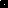 